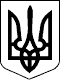 ВЕЛИКОСЕВЕРИНІВСЬКА СІЛЬСЬКА РАДА
КРОПИВНИЦЬКОГО РАЙОНУ КІРОВОГРАДСЬКОЇ ОБЛАСТІШІСТНАДЦЯТА  СЕСІЯ ВОСЬМОГО СКЛИКАННЯРІШЕННЯвід « » грудня 2021 року 							№с. Велика СеверинкаПро внесення змін до рішенняВеликосеверинівської сільської радивід 28 грудня 2020 року№57 «Про затвердження Комплексної програми підтримки учасників АТО та ООС, членів їх сімей – мешканців Великосеверинівської сільської  ради на 2021 - 2023 роки»Керуючись статтями 46,140,146 Конституції України. п.22 ч.1, ст. 26, ст.34 Закону України «Про місцеве самоврядування в Україні» та відповідно до рішення сесії Великосеверинівської сільської ради від 05.05.2021 року №475 «Про внесення змін до структури та штатного розпису Великосеверинівської сільської ради»,СІЛЬСЬКА РАДА ВИРІШИЛА:	1.Внести до Комплексної програми підтримки учасників АТО та ООС, членів їх сімей — мешканців Великосеверинівської сільської ради на 2021 - 2023 роки (далі – Програма) наступні зміни:1.1.Пункт 2  паспорту Програми викласти в наступній  редакції: «Ініціатор розроблення Програми - Відділ соціального захисту населення та охорони здоров’я Великосеверинівської сільської ради».1.2.Пункт 3 паспорту Програми викласти в наступній  редакції: «Розробник Програми - Відділ соціального захисту населення та охорони здоров’я Великосеверинівської сільської ради». 2. Контроль за виконанням даного рішення покласти на постійну комісію з питань освіти, фізичного виховання, культури, охорони здоров’я та соціального захисту сільської ради.Сільський голова	Сергій ЛЕВЧЕНКО